УРОК №15Цель: сформировать умения анализировать причины производственного травматизма и несчастных случаев на производстве, определять коэффициенты травматизма на основе полученных теоретических знаний.    Оборудование, принадлежности, учебные материалы: информационный лист, тетрадь, ручкаУказания к работе:         Прочитав предлагаемый материал, проанализируйте его и выполните практическое задание.         Задание выполняйте в строгой последовательности, ответы записывайте в тетрадь для практических работ.Ход работыЗадание № 1: Прочитайте внимательно текст, дайте ответы  на вопросы: Травматизм — совокупность травм, возникших в определенной группе населения за определенный отрезок времени. Наибольший уровень травматизма отмечается у мужчин в возрасте 20-49 лет, а у женщин — 30-59 лет, причем во всех возрастных группах этот показатель значительно выше у мужчин.
     Производственная травма — травма, полученная работником на производстве и вызванная несоблюдением требований охраны труда. Повторение несчастных случаев, связанных с производством, называется производственным травматизмом.

      По характеру повреждения различают следующие виды травм: растяжение, вывих, рана, ушиб,  кровотечение, перелом, отрыв части тела или ее размозжение, попадание инородного тела в глаз, ожог (термический, электрический и химический), отравление (газами и ядовитыми жидкостями), поражение электрическим током, тепловой удар, и обморожение. Травмы могут быть:1. с видимыми признаками: ссадины, рваные раны, открытые переломы —2. без видимых признаков: отравление газами, поражение электрическим током, сотрясение головного мозга. 
       Травмы разделяют:индивидуальные (при травмировании одного работника); групповые (при травмировании одновременно двух и более работников).
 По тяжести повреждения организма человека производственные травмы подразделяются на четыре группы:
1. микротравмы — незначительные, обычно кожные повреждения, не вызывающие потери трудоспособности;
2. травмы с временной утратой трудоспособности, полностью восстанавливаемой по окончании лечения без ухудшения общего состояния здоровья пострадавшего;
3. травмы, связанные с тяжелыми телесными повреждениями, повлекшие за собой продолжительную утрату профессиональной трудоспособности или перевод на временную или постоянную инвалидность;
4. травмы со смертельным исходом.Причины производственного травматизма
По характеру причин, вызвавших травмы, делятся на виды::
1.Организационные: -недостатки в организации и содержании рабочего места, применение неправильных приемов работы, недостаточный надзор за работой, за соблюдением правил техники безопасности, допуск к работе неподготовленных рабочих, плохая организация трудового процесса, отсутствие или неисправность средств индивидуальной защиты.
2.Технические: -возникают из-за несовершенства технологических процессов, конструктивных недостатков оборудования, приспособлений, инструментов, несовершенство защитных устройств, сигнализаций, блокировок и т. п.
3.Санитарно-гигиенические: -отсутствие специальной одежды и обуви или их дефекты, неправильное освещение рабочих мест, чрезмерно высокая или низкая температура воздуха в рабочих помещениях, производственная пыль, недостаточная вентиляция, захламленность и загрязненность производственной территории.
4.Социально-психологические:- складываются из отношения коллектива к вопросам безопасности, микроклимата в коллективе.
5.Климатические: -зависят от специфики особенностей климата, времени суток, условий труда.
6.Биографические: -связаны с полом, возрастом, стажем, квалификацией, состоянием здоровья.7.Психофизиологические: -зависят от особенностей внимания, эмоций, реакций, физических и нервно-психологических перегрузок.
8.Экономические: вызваны неритмичностью работы, нарушением сроков выдачи заработной платы, недостатками в жилищных условиях, в обеспечении детскими учреждениями.

Анализ причин возникновения производственного травматизма
       Одним из важнейших условий борьбы с производственным травматизмом является систематический анализ причин его возникновения.
        Современные исследования ясно показывают, что проблема возникновения производственного травматизма лежит, прежде всего, в области «человеческого фактора». По мнению большинства специалистов, производственный травматизм в первую очередь зависит от организационной, социальной и культурной составляющих процесса производства.
          Результаты анализа травматизма зависят в значительной мере от достоверности и тщательности оформления актов о несчастных случаях на производстве. Очень внимательно следует сформулировать техническую (отсутствие предохранительных устройств, неисправность оборудования) или организационную (необученность пострадавшего, неправильный прием работы) причину несчастного случая. На основании актов администрация организации составляет отчет о пострадавших при несчастных случаях, связанных с производством. В этот отчет включают только те несчастные случаи, которые вызвали утрату трудоспособности продолжительностью свыше трех рабочих дней (в том числе случаи со смертельным исходом и при переводе на другую работу с основной профессии по заключению лечащего врача).
          Анализ причин несчастных случаев на производстве проводят с целью выработки мероприятий по их устранению и предупреждению. Для этого используются монографический, топографический и статистический методы.
         Монографический метод предусматривает многосторонний анализ причин травматизма непосредственно на рабочих местах. При этом изучают организацию и условия труда, состояние оборудования, инвентаря, инструментов. Этот метод эффективен при статистическом анализе состояния охраны труда.
         Топографический метод анализа позволяет установить место наиболее частых случаев травматизма. Для этого на плане-схеме предприятия, где обозначены рабочие места и оборудование, отмечают количество несчастных случаев за анализируемый период. Это позволяет уделить больше внимания улучшению условий труда на рабочих местах, где наиболее часто происходят несчастные случаи.
         Статистический метод анализа основан на изучении количественных показателей данных отчетов о несчастных случаях на предприятиях и в организациях. При этом используются в основном коэффициенты частоты и тяжести травматизма.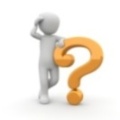 Задание2 заполните таблицу.Задание №3 Ознакомьтесь с актом по форме Н-1.М.П.о несчастном случае на производстве1. Дата и время несчастного случая  (число, месяц, год и время происшествия несчастного случая, количество полных часов от начала работы)2. Организация (работодатель), работником которой является (являлся) пострадавший  (наименование, место нахождения, юридический адрес, ведомственная и отраслеваяпринадлежность /ОКОНХ основного вида деятельности/; фамилия, инициалы работодателя – физического лица)Наименование структурного подразделения  3. Организация, направившая работника  (наименование, место нахождения, юридический адрес, отраслевая принадлежность)4. Лица, проводившие расследование несчастного случая:(фамилии, инициалы, должности и место работы)5. Сведения о пострадавшем:фамилия, имя, отчество  пол (мужской, женский)  дата рождения  профессиональный статус  профессия (должность)  стаж работы, при выполнении которой произошел несчастный случай  		,(число полных лет и месяцев)в том числе в данной организации  	(число полных лет и месяцев)6. Сведения о проведении инструктажей и обучения по охране трудаВводный инструктаж  (число, месяц, год)Инструктаж на рабочем месте /первичный, повторный, внеплановый, целевой/(нужное подчеркнуть)по профессии или виду работы, при выполнении которой произошел несчастный случай
(число, месяц, год)(если не проводилась – указать)Обучение по охране труда по профессии или виду работы, при выполнении которой произошел
(если не проводилось – указать)Проверка знаний по охране труда по профессии или виду работы, при выполнении которой произошел несчастный случай  (число, месяц, год, № протокола)7. Краткая характеристика места (объекта), где произошел несчастный случай  (краткое описание места происшествия с указанием опасных и (или) вредных производственныхфакторов со ссылкой на сведения, содержащиеся в протоколе осмотра места несчастного случая)Оборудование, использование которого привело к несчастному случаю  (наименование, тип, марка, год выпуска, организация-изготовитель)8. Обстоятельства несчастного случая(краткое изложение обстоятельств, предшествовавших несчастному случаю, описание событийи действий пострадавшего и других лиц, связанных с несчастным случаем, и другие сведения,установленные в ходе расследования)8.1. Вид происшествия  8.2. Характер полученных повреждений и орган, подвергшийся повреждению, медицинское заключение о тяжести повреждения здоровья  8.3. Нахождение пострадавшего в состоянии алкогольного или наркотического опьянения
(нет, да – указать состояние и степень опьянения в соответствии с заключением порезультатам освидетельствования, проведенного в установленном порядке)8.4. Очевидцы несчастного случая  (фамилия, инициалы, постоянное место жительства, домашний телефон)9. Причины несчастного случая  (указать основную и сопутствующие причинынесчастного случая со ссылками на нарушенные требования законодательных и иныхнормативных правовых актов, локальных нормативных актов)10. Лица, допустившие нарушение требований охраны труда:(фамилии, инициалы, должности (профессии) с указанием требований законодательных,иных нормативных правовых и локальных нормативных актов, предусматривающих ихответственность за нарушения, явившиеся причинами несчастного случая, указанными в п. 9настоящего акта; при установлении факта грубой неосторожности пострадавшего указатьстепень его вины в процентах)Организация (работодатель), работниками которой являются данные лица(наименование, адрес)11. Мероприятия по устранению причин несчастного случая, сроки25 апреляФ.и.о обучающегосяУчебная дисциплина ОП.06 ОХРАНА ТРУДАПрофессия43.01.09  Повар, кондитерПреподавательМировова Елена ЛеоновнаТема урокаПЗ №3. Анализ причин производственного травматизма на предприятии. Определение коэффициентов травматизма: общего, частоты, тяжести, оформление.1.Дать определение, что такое производственный  травматизм?2.Дать определение, что такое производственная травма?3.По тяжести повреждения организма человека производственные травмы подразделяются на четыре группы:4.Перечислить виды причин производственного травматизма?1.2.3.4.5.6.7.8.5.С какой целью проводят анализ несчастных случаев на производстве6.Охарактеризовать методы, используемые при анализе причин производственного травматизма?7.Указать группу с наибольшим уровнем производственного травматизма (по половому признаку и возрасту)?УТВЕРЖДАЮУТВЕРЖДАЮУТВЕРЖДАЮУТВЕРЖДАЮУТВЕРЖДАЮУТВЕРЖДАЮУТВЕРЖДАЮ(подпись, фамилия, инициалы работодателя
(его представителя))(подпись, фамилия, инициалы работодателя
(его представителя))(подпись, фамилия, инициалы работодателя
(его представителя))(подпись, фамилия, инициалы работодателя
(его представителя))(подпись, фамилия, инициалы работодателя
(его представителя))(подпись, фамилия, инициалы работодателя
(его представителя))(подпись, фамилия, инициалы работодателя
(его представителя))“”20г.АКТ №Стажировка: с “”200г. по “”200г.несчастный случай: с “”200г. по “”200г.Подписи лиц, проводивших
расследование несчастного случая(подписи)(фамилии, инициалы)(дата)